Tumor Registrar’s Association of Connecticut, Inc. 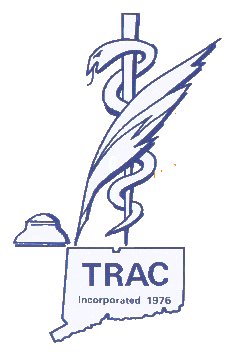 2022 MEMBERSHIP DRIVEApril 18, 20222022 Annual Membership fees are due January 31, 2022.Add Late fee of $5.00 if dues are received after February 15, 2022Membership will be forfeited if dues are not paid by July 1, 2022. Make checks payable to:	Tumor Registrars Association of Connecticut (TRAC)Mail to:			Tammy Lepisto38 West Main St, Clinton, CT 06413Please complete the form below and remit with payment.   I choose to OPT OUT of the membership directory.NAME: ____________________________________________ CREDENTIALS: _______________AFFILIATION: ____________________________________    Membership #: _______________     Work Address: ________________________	 Mailing Address: _________________________                            ________________________            (if different)        _________________________ 		    ________________________			        _________________________PHONE:  ______________________________     	FAX:        ______________________________E-MAIL ADDRESS: _____________________________________________AMOUNT ENCLOSED: __________________________________________$30Active MemberA member whose occupation is involved with any or all facets of Tumor Registry Work or is a CTR maintaining certified Status.$15Associate MemberA member who has a special interest in registry work but who is not actively employed in it.$15EmeritusA member of TRAC in good standing for at least ten years, has held an office or served on a committee of TRAC, and has retired from the cancer registry field.